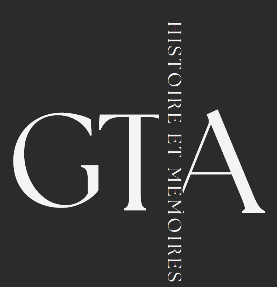 « Histoire et mémoires »Fiche 2 -visiter un lieu de mémoire/musée En amont de la visiteQuestions d’organisationAnticiper la spécificité du musée : Comment gérer beaucoup de textes écrits ? Comment aborder les ressources interactives ? (vidéo, audio) face à de nombreuses informations : sélectionner selon l’objectif : est-il nécessaire de tout regarder, lire ou bien une sélection doit-elle être préparée en amont en classe ?Anticiper l’organisation de la visite*Prendre contact avec service éducatif s’il existe, voir les offres et les ateliers. >Souvent la pré-visite enseignante est gratuite.La visite guidée est-elle standard ou existe-t-il la possibilité d’ajuster la visite à une thématique ou problématique choisies ? Est-il possible de visiter le musée en autonomie ?=Informer le guide de ce qui a été étudié en classe. Faire des choix dans les éléments à visiter.>Rendre l'élève acteur de la visite :-Quelle activité mener avec les élèves ? (ex : Par groupe, enquête pour raconter l'histoire d'un objet ou d'un personnage.)-Quelle est la durée d'écoute envisagée pour nos élèves ? Ou comment accompagner l'écoute active ?  (en fonction de l'âge)>Anticiper les aspects matériels : conseils pratiques sur la gestion et la circulation-Quel est l’espace disponible pour les élèves ? Est-ce adapté à une classe de 35 élèves ?  / Si non, que font les autres ? Y -a-t-il une salle disponible à côté ?-Serons-nous les seuls à visiter en même temps ? (question importante dans le cas de groupes nombreux : on ne voit pas bien l’exposition, on n’entend pas bien le guide) /question possible aussi pour les visites en extérieur.-Pouvons-nous écrire dans le musée ? (supports, crayons) Est-il possible de prendre des photos ? (prévoir la restitution)